Nihat Delibalta Göle MYO’da “Kalp ve Damar Hastalıklarından Korunma” Konulu Konferans DüzenlendiNihat Delibalta Göle MYO’da Sağlık Bilimleri Fakültesi Dekanı Prof. Dr. Mehmet Özkan tarafından “Kalp ve Damar Hastalıklarından Korunma” konulu bir konferans düzenlendi. Akademik, idari personel ile öğrencilerin yanı sıra vatandaşların da katılımıyla gerçekleştirilen konferansta; kalp ve damar hastalıkları risk faktörleri, kalp hastalarında görülebilecek şikâyetler, kalp krizi şüphesinde yapılması gerekenler hakkında bilgi verildi. Konferans, soru cevap bölümünün ardından Prof. Özkan’a günün anısına plaket takdim edilmesiyle son buldu.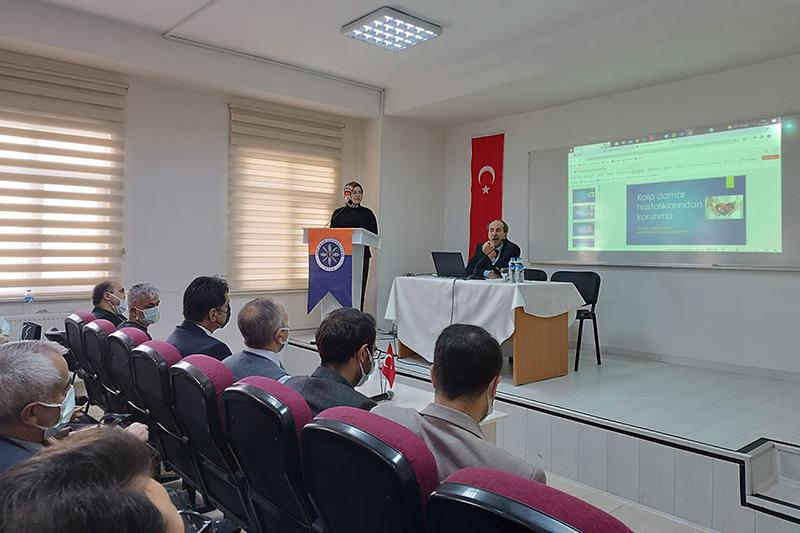 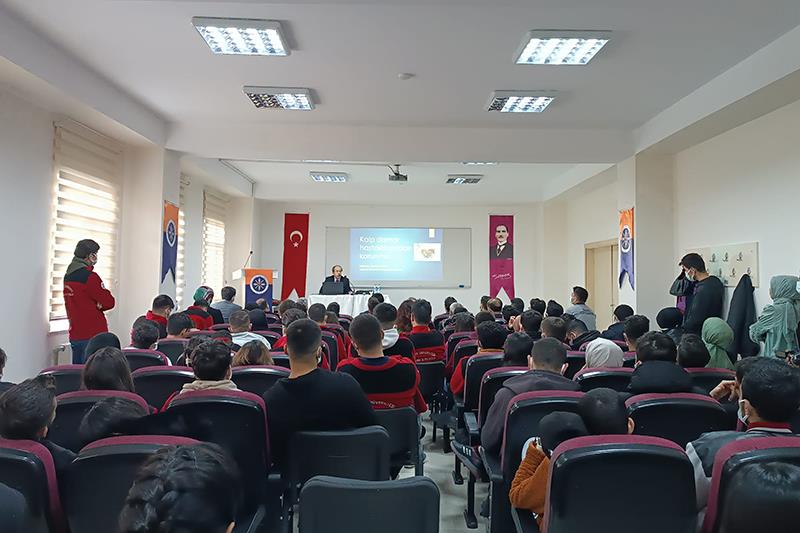 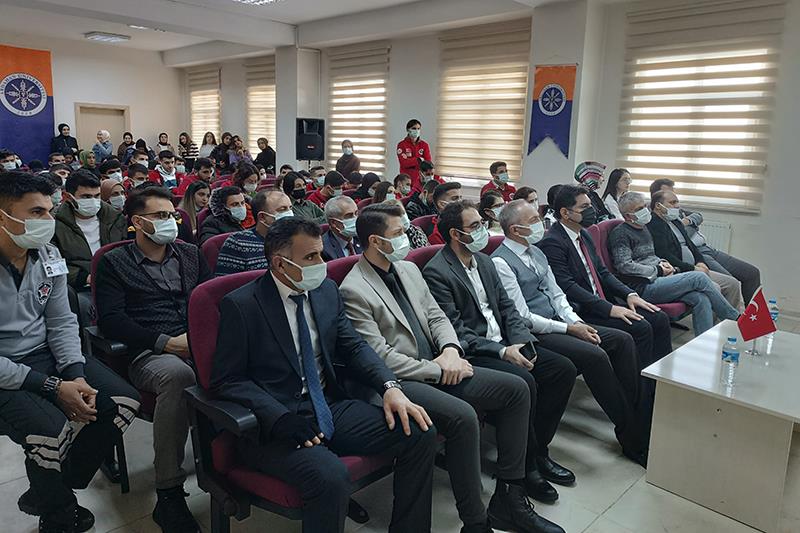 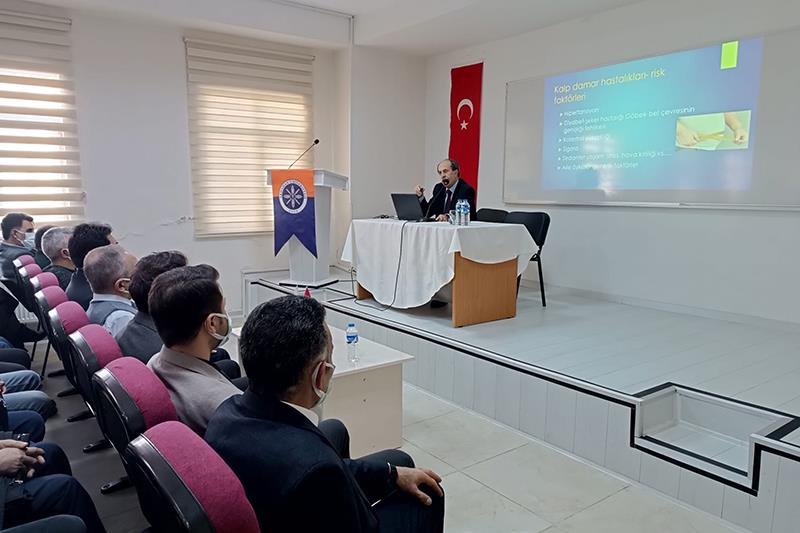 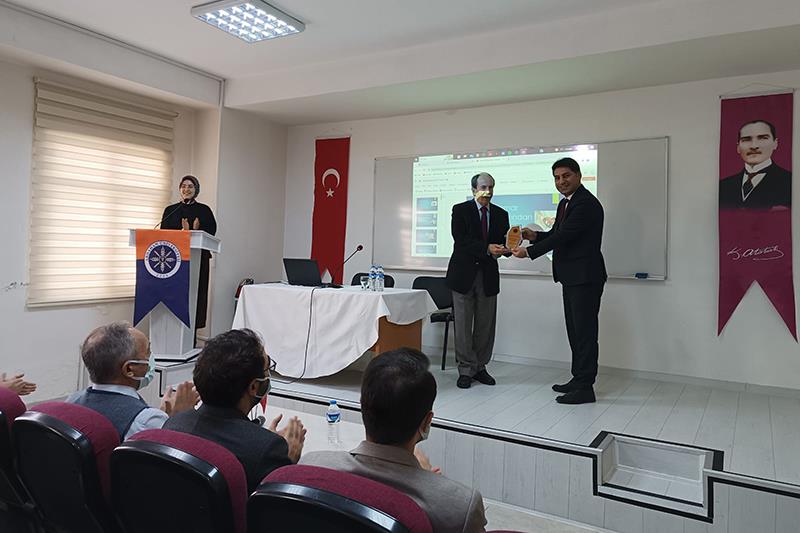 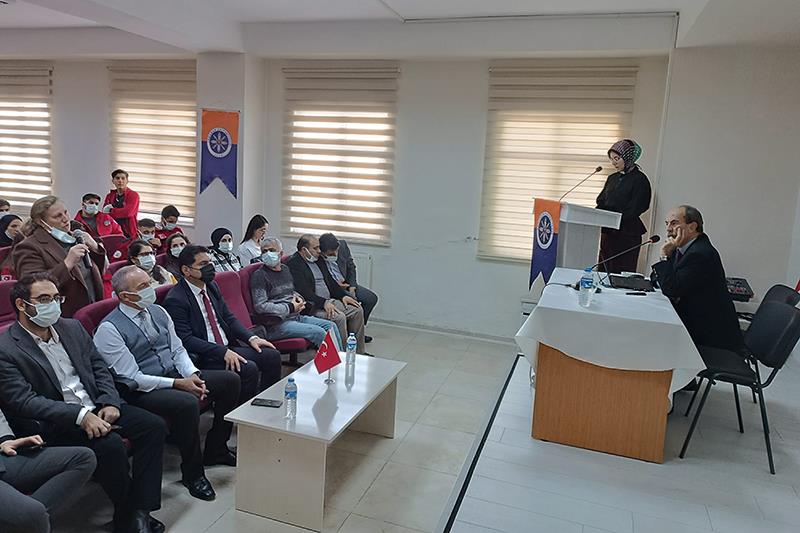 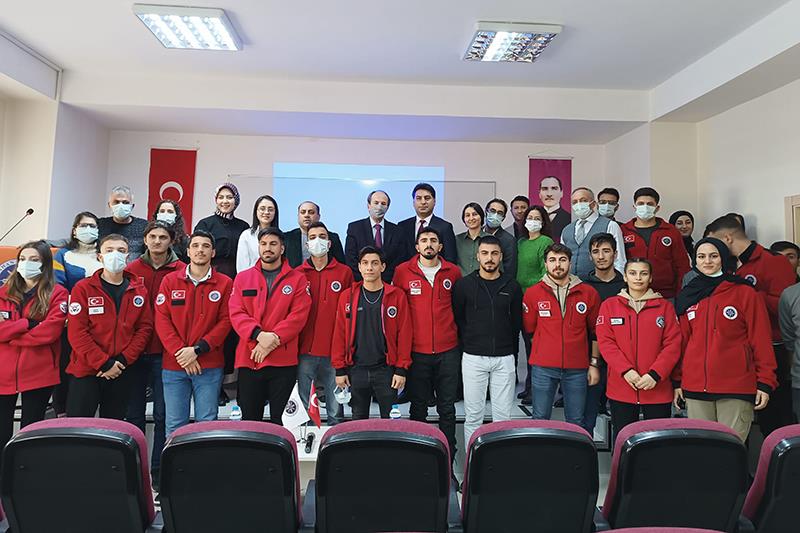 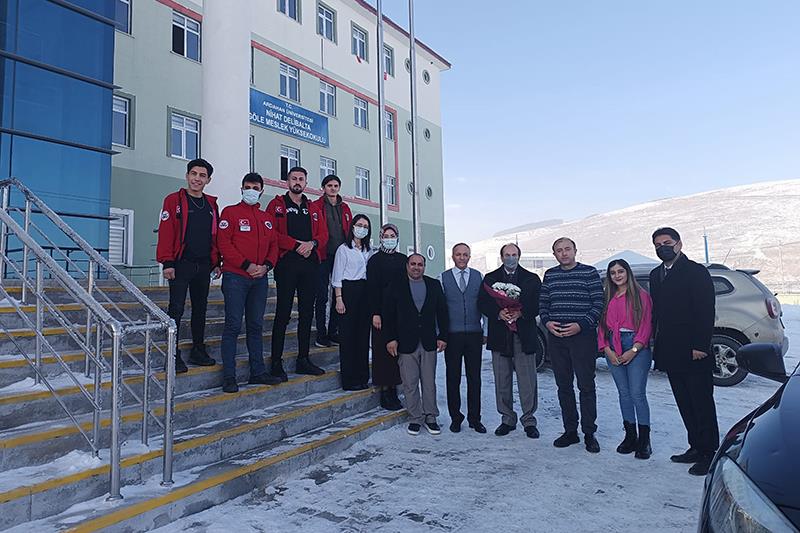 